ҠАРАР                                                                       РЕШЕНИЕ26  август  2021 й.                                               26 августа  2021  г.№ 174Ирсай ауылы                                                                              д. ИрсаевоО внесении изменений в решение Совета сельского поселения Ирсаевскийсельсовет муниципального района Мишкинский район РеспубликиБашкортостан от 30.11.2016 №88 «Об утверждении порядка размещениясведений о доходах, расходах, об имуществе и обязательствахимущественного характера депутатов Совета сельского поселения Ирсаевскийсельсовет муниципального района Мишкинский район РеспубликиБашкортостан, а также сведений о доходах, расходах, об имуществе иобязательствах имущественного характера их супруги (супруга) инесовершеннолетних детей на официальном сайте Администрации сельскогопоселения Ирсаевский сельсовет муниципального района Мишкинский районРеспублики Башкортостан и предоставления этих сведений общероссийскимсредствам массовой информации»       Руководствуясь Федеральным законом от 06.10.2003 №131-ФЗ «Об общих принципах организации местного самоуправления в Российской Федерации», Федеральным законом от 31.07.2020 № 259-ФЗ внесены изменения в Федеральный закон от 03.12.2012 № 230-ФЗ «О контроле за соответствием расходов лиц, замещающих государственные должности, и иных лиц их доходам» которые вступили в силу с 01.01.2021 года, и в соответствии ч.6 ст.8, ч.4 ст.8.1. Федерального закона от 25.12.2008 №273-ФЗ «О противодействии коррупции», ч.4 ст.8 Федерального закона от 03.12.2012 №230-ФЗ «О контроле за соответствием расходов лиц, замещающих государственные должности, и иных лиц их доходам», Совет сельского поселения Ирсаевский сельсовет муниципального района Мишкинский район Республики Башкортостан 28 созыва р е ш и л:       1.Внести в решение Совета сельского поселения Ирсаевский сельсовет муниципального района Мишкинский район Республики Башкортостан от 30.11.2016 №88 «Об утверждении порядка размещения сведений о доходах, расходах, об имуществе и обязательствах имущественного характера депутатов Совета сельского поселения Ирсаевский сельсовет муниципального района Мишкинский район Республики Башкортостан, а также сведений о доходах, расходах, об имуществе и обязательствах имущественного характера их супруги (супруга) и несовершеннолетних детей на официальном сайте Администрации сельского поселения Ирсаевский сельсовет муниципального района Мишкинский район Республики Башкортостан и предоставления этих сведений общероссийским средствам массовой информации» следующеедополнение в пункт 2 п.п (г) дополнить «сведения по приобретению цифровых  финансовых активов, цифровой валюты, если общая сумма таких сделок(сумма такой сделки) превышает общий доход служащего (работника) и егосупруги (супруга) за три последних года, предшествующих отчетному периоду».        2. Настоящее решение вступает в силу со дня его подписания и подлежит обнародованию на информационном стенде в здании Администрации сельского поселения Ирсаевский сельсовет муниципального района Мишкинский район Республики Башкортостан и размещению на официальном сайте Администрации сельского поселения Ирсаевский сельсовет муниципального района Мишкинский район Республики Башкортостан в сети Интернет http://irsai.mishkan.ru/.       3.Контроль исполнения настоящего решения возложить на постоянные комиссии Совета сельского поселения Ирсаевский сельсовет муниципального района Мишкинский район Республики Башкортостан.       Глава сельского поселения       Ирсаевский сельсовет       муниципального района       Мишкинский район       Республики Башкортостан                                             С.В. Хазиев    БАШҠОРТОСТАН РЕСПУБЛИКАҺЫМИШКӘ  РАЙОНЫМУНИЦИПАЛЬ РАЙОНЫНЫҢИРСАЙ АУЫЛ СОВЕТЫАУЫЛ БИЛӘМӘҺЕСОВЕТЫ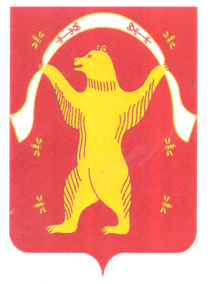 РЕСПУБЛИКА БАШКОРТОСТАНСОВЕТСЕЛЬСКОГО ПОСЕЛЕНИЯИРСАЕВСКИЙ СЕЛЬСОВЕТМУНИЦИПАЛЬНОГО РАЙОНАМИШКИНСКИЙ РАЙОН